MINISTERUL TRANSPORTURILOR, INFRASTRUCTURII ŞI COMUNICAŢIILORORDINUL nr. …….. din……………pentru eliberarea autorizaţiei de siguranţă administratorului/gestionarilor de infrastructură feroviară din România  Având în vedere:referatul Direcției Transport Feroviar nr. ………. din  data de ………..,prevederile Regulamentului delegat (UE) 2018/762 al Comisiei din 8 martie 2018 de stabilire a unor metode comune de siguranță privind cerințele sistemului de management al siguranței, în temeiul Directivei (UE) 2016/798 a Parlamentului European și a Consiliului, și de abrogare a Regulamentelor (UE) nr. 1158/2010 și (UE) nr. 1169/2010 ale Comisiei, respectiv faptul că administratorul/gestionarul de infrastructură feroviară trebuie să îşi stabilească propriul sistem de management al siguranţei în conformitate cu cerinţele stabilite,- prevederile Recomandării (UE) 2019/780 a Comisiei din 16 mai 2019 privind modalitățile practice de eliberare a autorizațiilor de siguranță pentru administratorii de infrastructură, respectiv stabilirea de orientări privind evaluarea cererilor depuse de administratorii de infrastructură feroviară la autorităţile naţionale de siguranţă în vederea eliberării autorizaţiilor de siguranţă sau pentru reînnoirea sau actualizarea acestor autorizaţii, - prevederile Regulamentului delegat (UE) 2018/761 al Comisiei din 16 februarie 2018 de stabilire a metodelor comune de siguranță pentru supravegherea de către autoritățile naționale de siguranță după eliberarea unui certificat unic de siguranță sau a unei autorizații de siguranță în conformitate cu Directiva (UE) 2018/798 a Parlamentului European și a Consiliului și de abrogare a Regulamentului (UE) nr. 1077/2012 al Comisiei,În conformitate cu prevederile art. 12 alin. (1) din Ordonanţa de urgenţă a Guvernului nr.73/2019 privind siguranţă feroviară, precum și ale art. 3, alin. (2),  lit. m), pct. (i) şi (ii) din Anexa nr. 1 „Regulament de organizare şi funcţionare al Autorităţii de Siguranţă Feroviară Română - ASFR" la Anexa nr. 1 „Regulament de organizare şi funcţionare al Autorităţii Feroviare Române – AFER” la Hotărârea Guvernului nr. 626/1998 privind organizarea şi funcţionarea Autorităţii Feroviare Române - AFER, cu modificările şi completările ulterioareÎn temeiul prevederilor art. 57 alin. (1) din Ordonanţa de urgenţă a Guvernului nr. 57/2019 privind Codul Administrativ cu completările ulterioare,ministrul transporturilor, infrastructurii şi comunicaţiilor emite următorul ORDIN:CAPITOLUL IGeneralităţi şi definiţiiArt.1. - (1) Pentru a i se permite să administreze/gestioneze și să exploateze o infrastructură feroviară, administratorul/gestionarul de infrastructură feroviară trebuie să obțină o autorizație de siguranță eliberată de Autoritatea de Siguranţă Feroviară Română – ASFR din cadrul Autorităţii Feroviare Române - AFER, denumită în continuare ASFR. (2) Prezentul ordin stabileşte modul de evaluare a cererilor depuse de administratorul/gestionarii de infrastructură feroviară din România la ASFR în vederea eliberării autorizaţiilor de siguranţă, reînnoirii sau actualizării acestora. Art.2. - (1) În scopul obţinerii autorizaţiilor de siguranţă administratorul / gestionarii de infrastructură feroviară îşi stabilesc propriile sisteme de management al siguranţei în conformitate cu cerinţele stabilite în Regulamentul delegat (UE) 2018/762 al Comisiei din 8 martie 2018 de stabilire a unor metode comune de siguranță privind cerințele sistemului de management al siguranței, în temeiul Directivei (UE) 2016/798 a Parlamentului European și a Consiliului, și de abrogare a Regulamentelor (UE) nr. 1158/2010 și (UE) nr. 1169/2010 ale Comisiei. (2) Autorizaţia de siguranţă eliberată administratorului/gestionarului de infrastructură feroviară de către ASFR, confirmă acceptarea sistemului de management al siguranței al administratorului/gestionarului de infrastructură feroviară şi permite acestuia să administreze/gestioneze şi să exploateze o infrastructură feroviară. Art.3. - (1) După eliberarea şi reînnoirea autorizaţiilor de siguranţă, ASFR desfăşoară activităţi pentru supravegherea sistemului de management al siguranţei al administratorului/gestionarilor de infrastructură feroviară în conformitate cu Regulamentul delegat (UE) 2018/761 al Comisiei din 16 februarie 2018 de stabilire a metodelor comune de siguranță pentru supravegherea de către autoritățile naționale de siguranță după eliberarea unui certificat unic de siguranță sau a unei autorizații de siguranță în conformitate cu Directiva (UE) 2018/798 a Parlamentului European și a Consiliului și de abrogare a Regulamentului (UE) nr. 1077/2012 al Comisiei, pentru a verifica dacă în decursul administrării/gestionării şi exploatării infrastructurii feroviare se folosesc efectiv modalităţile sistemului de management al siguranţei şi dacă toate cerinţele care au stat la baza eliberării autorizaţiilor şi normele naţionale relevante sunt respectate în permanenţă.(2) Activităţile de supraveghere prevăzute la alin. (1) se efectuează în baza convenţiei încheiate de către ASFR cu administratorul/gestionarul de infrastructură feroviară înainte de eliberarea autorizaţiei de siguranță. Art.4. - În sensul prezentului ordin, se aplică următoarele definiții: a) „data primirii cererii” - prima zi lucrătoare după confirmarea de primire a dosarului de cerere de către ASFR;b) „implicare prealabilă” - o etapă procedurală premergătoare transmiterii unei cereri, în cursul căreia administratorul/gestionarul de infrastructură feroviară solicitant poate cere informații suplimentare de la ASFR privind etapele următoare ale procesului de evaluare a siguranței; c) „problemă reziduală” - o problemă minoră identificată în timpul evaluării unei cereri pentru o autorizație de siguranță care nu împiedică eliberarea sa și care poate să fie amânată pentru monitorizare ulterioară.Art.5. - ASFR publică pe siteul www.afer.ro/asfr un ghid de îndrumare pentru depunerea de cereri pentru eliberarea autorizaţiei de siguranţă, în care explică cerințele pentru eliberarea autorizației de siguranță.CAPITOLUL IICerinţe pentru eliberarea autorizaţiei de siguranţăArt.6. - Pentru eliberarea autorizaţiei de siguranţă, administratorul/gestionarul de infrastructură feroviară trebuie să îndeplinească următoarele cerințe:a) GeneraleEste persoană juridică înregistrată în România;Desfăşoară „Activităţi de servicii anexe pentru transporturi terestre” - codul 5221, conform Clasificării activităţilor din economia naţională - CAEN, rev. 2;Nu este în procedură de faliment, lichidare sau insolvenţă; Demonstrează că poate face față obligațiilor sale financiare pe o perioadă de cel puțin 12 luni;Are încheiate contracte de asigurare a răspunderii sale civile cu firme de asigurări autorizate de Comisia de Supraveghere a Asigurărilor sau a luat măsurile necesare pentru acoperirea răspunderii sale civile în caz de accidente și incidente feroviare, în cadrul activităţii de administrare/gestionare şi exploatare a infrastructurii feroviare deţinute; Persoana care asigură conducerea executivă a administratorului/gestionarului de  infrastructură feroviară nu a suferit condamnări pentru fapte penale grave, nu a fost condamnată pentru infracțiuni grave în domeniul legislativ specific aplicabil transportului feroviar și nu se face vinovată de producerea unui accident feroviar în ultimele 12 luni;b) SpecificeAre stabilit propriul sistem de management al siguranței, conform prevederilor art. 2 alin. (1);Deţine structuri organizatorice şi dotări necesare efectuării activităţii de administrare/gestionare şi exploatare a infrastructurii feroviare pentru care solicită autorizaţia de siguranţă, adecvate implementării şi menţinerii unui sistem de management al siguranţei; Deţine personal cu responsabilităţi în siguranţa circulaţiei, apt din punct de vedere medical şi psihologic, instruit, evaluat periodic pentru confirmarea competenţelor profesionale şi autorizat, în conformitate cu reglementările specifice în vigoare, pentru exploatarea şi întreţinerea infrastructurii feroviare pentru care solicită autorizaţia de siguranţă, inclusiv pentru conducerea vehiculelor feroviare din dotarea sa;Deţine personal numit de către conducerea executivă a administratorului / gestionarului ca responsabil cu managementul siguranţei feroviare (RSMS), atestat de ASFR conform procedurilor proprii;Asigură întreţinerea, revizia şi repararea infrastructurii feroviare în vederea menţinerii acesteia în parametrii constructivi cu personal de specialitate propriu sau cu operatori economici care deţin documente specifice pentru prestarea acestor tipuri de servicii feroviare, inclusiv pentru vehiculele feroviare din dotarea sa; Asigură instruirea personalului propriu cu responsabilităţi în siguranţa circulaţiei cu personal atestat de către ASFR, conform reglementărilor specifice în vigoare;Deţine autorizaţii de funcţionare din punct de vedere tehnic pentru staţiile de cale ferată aflate în exploatare, inclusiv documente specifice pentru vehiculele feroviare din dotarea sa;c) Alte cerinţe pentru gestionarul de infrastructură feroviară - Gestionarul a fost declarat câştigătorul unei proceduri de licitaţie publică pentru închirierea unei/unor secţii de circulaţie de pe infrastructura feroviară neinteroperabilă - autorizaţia de siguranţă se obţine în maximum 30 de zile de la data semnării contractului de închiriere, conform legislaţiei în vigoare. CAPITOLUL IIIEliberarea autorizaţiei de siguranţă, reînnoirea sau actualizarea - modificarea/revizuirea autorizaţiei, viza periodică Art.7. - (1) Evaluarea capacităţii unui administrator/gestionar de infrastructură feroviară de a îndeplini cerinţele de eliberare a autorizaţiei de siguranță, reînnoire sau actualizare a acesteia este realizată de către ASFR la nivelul sistemului de management al siguranţei şi se face în baza unei documentaţii depuse de către solicitant în acest sens.Înainte de depunerea la ASFR a cererii de eliberare a autorizaţiei de siguranţă şi a dosarului complet cu documentele justificative ale îndeplinirii cerinţelor prevăzute la art. 6, solicitantul poate aplica etapa procedurală premergătoare cererii, respectiv „implicare prealabilă”. În acest sens, solicitantul trebuie să prezinte la ASFR informațiile prevăzute în cererea de eliberare a autorizaţiei de siguranţă din ghidul de îndrumare prevăzut la art. 5, cu documentele prevăzute la art. 8 alin (1) lit. a) – m) şi alin. (2) lit. a). Solicitarea trebuie însoţită de dovada plăţii către ASFR a tarifului pentru această prestaţie.ASFR acceptă etapa „implicare prealabilă” și oferă clarificările cerute de solicitant privind procedura care trebuie urmată pentru eliberarea autorizaţiei de siguranţă.Art.8. - (1) Pentru eliberarea autorizaţiei de siguranţă, administratorul/gestionarul de infrastructură feroviară trebuie să depună la ASFR o cerere de eliberare pentru o autorizaţie nouă în care furnizează toate informaţiile prevăzute în cererea de eliberare a autorizaţiei de siguranţă din ghidul de îndrumare prevăzut la art. 5, însoţită de un dosar complet, cu următoarele documente justificative ale îndeplinirii cerinţelor prevăzute la art. 6: copia certificatului de înregistrare ca persoană juridică română la Oficiul Naţional al Registrului Comerţului; copia actului constitutiv din care să reiasă că activitatea desfăşurată este, conform Clasificării activităţilor din economia naţională - CAEN, rev. 2, „Activităţi de servicii anexe pentru transporturi terestre” -  codul 5221;declaraţia pe propria răspundere a persoanei care asigură conducerea executivă a administratorului / gestionarului de infrastructură feroviară că operatorul economic nu este în procedură de faliment, lichidare sau insolvenţă, nu face obiectul unei proceduri de faliment, lichidare sau insolvenţă şi nu are datorii faţă de bugetul general consolidat;bugetul de venituri şi cheltuieli pe anul în curs/situaţia veniturilor şi cheltuielilor previzionate pentru următoarele 12 luni, situaţiile financiare anuale - bilanţ contabil, dovada constituirii capitalului social, extras de cont bancar, după caz, sau un raport de audit financiar din care să reiasă că deţine capacitate financiară disponibilă pentru desfăşurarea activităţii şi poate face faţă obligaţiilor financiare pentru o perioadă de cel puţin 12 luni;copia contractului de asigurare încheiat cu o societate de asigurări autorizată de Comisia de Supraveghere a Asigurărilor sau dovada că au fost luate măsurile necesare pentru acoperirea răspunderii civile în caz de accidente şi incidente feroviare, în cadrul activităţii de administrare/gestionare şi exploatare a infrastructurii feroviare deţinute;declaraţia pe propria răspundere a persoanei care asigură conducerea executivă a administratorului/gestionarului de infrastructură feroviară din care sa reiasă că nu a suferit condamnări pentru fapte penale grave, nu a fost condamnată pentru infracţiuni grave în domeniul legislativ specific, aplicabil transportului feroviar, şi nu se face vinovată de producerea unui accident feroviar în ultimele 12 luni; documente specifice referitoare la propriul sistem de management al sigurantei, respectiv:- descrierea sistemului de management al siguranței și alte documente care demonstrează respectarea cerințelor stabilite în anexa II la Regulamentul delegat (UE) 2018/762 al Comisiei;- informații privind corelarea dintre sistemul de management al siguranței și anexa II la Regulamentul delegat (UE) 2018/762 al Comisiei, inclusiv indicarea locului din documentația sistemului de management al siguranței în care se demonstrează îndeplinirea cerințelor relevante ale specificației tehnice de interoperabilitate aplicabile privind subsistemul de exploatare și gestionare a traficului;h) dovada că deţine structurile organizatorice şi dotările necesare efectuării activităţii de administrare/gestionare şi exploatare a infrastructurii feroviare pentru care solicită autorizaţia de siguranţă, adecvate implementării şi menţinerii unui sistem de management al siguranţei; i) o listă cu personalul cu responsabilităţi în siguranţa circulaţiei, din care să reiasă că acesta este apt din punct de vedere medical şi psihologic, instruit, evaluat periodic pentru confirmarea competenţelor profesionale şi autorizat, în conformitate cu reglementările specifice în vigoare, inclusiv pentru conducerea vehiculelor feroviare din dotarea sa; se vor anexa la listă, în copie, documente specifice pentru conformitate;j) o listă cu personalul de specialitate propriu asigurat pentru întreţinerea, revizia şi repararea infrastructurii feroviare în vederea menţinerii acesteia în parametrii constructivi sau cu operatorii economici care deţin documente specifice pentru prestarea acestor tipuri de servicii feroviare, inclusiv pentru vehiculele feroviare din dotarea sa; se vor prezenta anexat listei, contracte/convenţii încheiate cu aceşti operatori economici şi documentele specifice pe care aceştia le deţin pentru prestarea acestor tipuri de servicii feroviare, inclusiv pentru vehiculele feroviare din dotarea sa; k) dovada că asigură instruirea personalului propriu cu responsabilităţi în siguranţa circulaţiei cu personal atestat de ASFR, conform reglementărilor specifice în vigoare;l)  o listă cu staţiile de cale ferată - categoria I - IV, haltele de mişcare şi haltele deschise pentru traficul de călători cu vânzători de bilete şi pentru traficul de marfă ca expediţii de vagoane la linia ferată publică şi industrială, aflate în exploatare pe fiecare secţie de circulaţie, poziţia km. şi hm. şi numărul autorizaţiei de funcţionare din punct de vedere tehnic - permanentă sau provizorie, inclusiv documente specifice pentru vehiculele feroviare din dotarea sa;m) dovada numirii de către conducerea executivă a administratorului/gestionarului a unui responsabil cu managementul siguranţei feroviare (RSMS), atestat de ASFR conform procedurilor proprii; n) dovada câştigării unei proceduri de licitatie publică pentru închirierea unei secţii de circulaţie de pe infrastructura feroviară neinteroperabilă sau, după caz, copia contractului de închiriere - în cazul gestionarului de infrastructură feroviară. (2) Dosarul de eliberare a autorizaţiei de siguranţă trebuie să conţină şi:a) declaraţiile pe propria răspundere a persoanei care asigură conducerea executivă a administratorului/gestionarului de infrastructură feroviară, precum că:- în activitatea de exploatare utilizează și va utiliza personal apt din punct de vedere medical şi psihologic, instruit, evaluat periodic pentru confirmarea competenţelor profesionale şi autorizat, în conformitate cu reglementările specifice în vigoare, inclusiv pentru vehiculele feroviare din dotarea sa;- efectuează activităţile de întreţinere, revizie şi reparare a infrastructurii feroviare cu personal de specialitate propriu în vederea menţinerii acesteia în parametrii constructivi sau cu operatori economici care deţin documente specifice pentru prestarea acestor tipuri de servicii feroviare, inclusiv pentru vehiculele feroviare din dotarea sa; - respectă prescripţiile/normele tehnice, tehnologice, de organizare şi de desfăşurare a activităţii de întreţinere, revizie tehnică şi reparare a infrastructurii feroviare pe care o deţine şi pentru vehiculele feroviare din dotarea sa, precum şi pe cele privind explotarea, accesul şi circulaţia pe infrastructura feroviară;- se obligă să asigure accesul personalului ASFR cu ocazia vizitelor, inspecţiilor şi auditurilor în cazul evaluării la sediul social şi la punctele de lucru şi pentru acordarea sprijinului necesar desfășurării în bune condiții a activităţilor de supraveghere; - se obligă să notifice ASFR la orice schimbare a datelor iniţiale care au stat la baza eliberării autorizaţiei de siguranţă, precum şi a înscrisurilor din autorizaţie;b) convenţia prevăzută la art. 3 alin. (2) pentru desfăşurarea activităţilor de supraveghere efectuate de ASFR conform art. 3 alin. (1);c) dovada plăţii către ASFR a tarifului pentru prestaţia de eliberare a autorizaţiei. (3) După primirea cererii de eliberare a autorizației de siguranță, ASFR confirmă primirea cererii și înregistrarea dosarului, pentru a asigura gestionarea informațiilor în fiecare etapă a procesului de evaluare.Art.9. - (1) După primirea cererii, ASFR efectuează o examinare iniţială dacă cererea conține documentele specifice prevăzute la art. 8 alin. (1) şi (2) şi îl informează pe solicitant în cel mult o lună de la „data primirii cererii”, dacă dosarul este complet şi dacă: a) solicitantul a furnizat informațiile de bază care sunt impuse de legislație sau necesare pentru a se da curs cererii; b) dosarul de cerere conține elemente de probă suficiente, este structurat și conține trimiteri interne astfel încât să poată fi evaluat în mod corespunzător în raport cu cerințele sistemului de management al siguranței și normele naționale relevante. ASFR efectuează o primă examinare a conținutului efectiv al elementelor de probă prezentate în cerere pentru a emite o primă apreciere cu privire la calitatea, caracterul suficient și adecvat al sistemului de management al siguranței.(2) Dacă după examinarea inițială se constată că dosarul este incomplet sau sunt necesare informaţii suplimentare, ASFR solicită completarea dosarului sau furnizarea de informaţii suplimentare care să vină în sprijinul evaluării sale şi indică un termen pentru răspunsul solicitantului. Termenul pentru furnizarea de informații suplimentare trebuie să fie proporțional cu dificultatea furnizării informațiilor solicitate și convenit cu solicitantul imediat după ce acesta este notificat. În cazul în care solicitantul nu furnizează informațiile solicitate în termenul convenit, ASFR poate decide să prelungească termenul de răspuns al solicitantului sau să notifice solicitantul că cererea sa este respinsă.(3) Chiar dacă dosarul este complet, ASFR poate cere solicitantului alte informații suplimentare în orice moment înainte de a lua o decizie. ASFR trebuie să stabilească un termen rezonabil pentru furnizarea acestor informații.(4) La evaluarea capacității administratorului/gestionarului de infrastructură feroviară de a exploata trenuri, vehicule de verificare a infrastructurii, mașini de cale sau alte vehicule speciale, inclusiv prin intermediul contractanților, după caz, ASFR face trimitere la cerințele relevante definite în anexa I la Regulamentul delegat (UE) 2018/762 al Comisiei, în special la pct. 1, 5.1, 5.2 și 5.5.Art.10. - (1) După finalizarea etapei inițiale de examinare, ASFR efectuează evaluarea detaliată a dosarului de cerere, utilizând cerințele sistemului de management al siguranței și normele naționale relevante.(2) Evaluarea stabilește dacă cerințele sistemului de management al siguranței şi normele naționale relevante, respectiv cerinţele de la art. 6 sunt îndeplinite sau dacă sunt necesare informații suplimentare. În timpul evaluării, ASFR trebuie să obțină elemente de probă conform cărora cerințele au fost îndeplinite, pe baza analizei rezultatelor sistemului de management al siguranței, folosind metodele de eșantionare, dacă este cazul, pentru a se asigura că solicitantul a înțeles și poate îndeplini cerințele în funcție de tipul operațiunilor feroviare, cu scopul de a asigura exploatarea sigură a căii ferate.(3) ASFR clasifică problemele identificate în cursul evaluării dosarului de cerere în patru tipuri, după cum urmează: a) „tip 1” - probleme care necesită un răspuns din partea solicitantului pentru înțelegerea dosarului de cerere; b) „tip 2” - probleme care pot duce la o modificare a dosarului de cerere sau la o acțiune minoră din partea solicitantului; acțiunea care trebuie întreprinsă este lăsată la aprecierea solicitantului și nu împiedică eliberarea autorizației de siguranță; c) „tip 3” - probleme care necesită întreprinderea unor acțiuni specifice de către solicitant, a căror realizare poate fi amânată până după acordarea autorizației de siguranță; acțiunea de soluționare a unei probleme este propusă de solicitant și este convenită cu ASFR; d) „tip 4” - probleme care necesită o modificare a dosarului de cerere sau acțiunea specifică care trebuie întreprinsă de către solicitant; autorizația de siguranță se acordă doar cu condiția rezolvării problemei sau a includerii în autorizație a unor restricții sau condiții de utilizare care să elimine problema; orice acțiune de soluționare a unei probleme este propusă de solicitant și este convenită cu ASFR.(4) La identificarea unei probleme menționate la alin. (3), ASFR notifică la obiect solicitantul și îl ajută să înțeleagă nivelul de detaliu așteptat în răspuns. În acest scop, ASFR ia următoarele măsuri:a) prezintă cu exactitate cerințele relevante ale sistemului de management al siguranței și normele naționale relevante și îl ajută pe solicitant să înțeleagă problemele identificate;b) identifică părțile relevante ale regulamentelor și normelor conexe;c) precizează motivul pentru care anumite cerințe ale sistemului de management al siguranței sau o normă națională relevantă, inclusiv orice măsuri legislative conexe, nu sunt îndeplinite;d) convine cu solicitantul cu privire la noi angajamente, documente și orice alte informații justificative care trebuie furnizate, în conformitate cu nivelul de detaliu al cerinței sistemului de management al siguranței sau al normei naționale relevante;e) precizează și convine cu solicitantul asupra unui interval de timp pentru conformare, care să fie rezonabil și proporțional cu nivelul de dificultate al furnizării informațiilor solicitate.(5) Urmare a răspunsului sau a acțiunii întreprinse de solicitant, în funcție de  problemă, ASFR reevaluează problemele identificate, le reclasifică, după caz, și atribuie fiecărei probleme identificate una dintre următoarele stări: a) „problemă în așteptare”, dacă elementele de probă furnizate de solicitant nu sunt satisfăcătoare și mai sunt necesare informații suplimentare; b) „problemă reziduală care trebuie supravegheată”, dacă există în continuare o „problemă reziduală”; c) „problemă închisă”, dacă răspunsul solicitantului este satisfăcător și nu a mai rămas nicio „problemă reziduală”.(6) Problemele reziduale vor fi rezolvate în baza unui acord cu solicitantul cu precizarea clară a termenului/termenelor de remediere. Modul de rezolvare şi respectare a termenului/termenelor se verifică prin acţiuni de supraveghere. Într-un astfel de caz, soluționarea problemei are loc după eliberarea autorizației de siguranță.(7) Orice problemă de “tip 4” trebuie să fie soluționată într-un mod corespunzător  pentru ASFR și trebuie să conducă la o actualizare a dosarului de cerere, dacă este cazul, înainte de eliberarea autorizației de siguranță.	(8) Dacă solicitantul întârzie în mod semnificativ furnizarea informațiilor solicitate, ASFR decide prelungirea termenului de răspuns al solicitantului sau respingerea cererii după notificarea solicitantului. (9) Termenul pentru luarea deciziei privind eliberarea autorizației de siguranță poate fi prelungit, până la furnizarea informațiilor solicitate, doar pe baza unei decizii adoptate de ASFR și cu acordul solicitantului, în unul dintre următoarele cazuri:a) există probleme de “tip 1” care, luate în considerare individual sau în ansamblu, împiedică evaluarea sau continuarea unor părți ale evaluării;b) există probleme de “tip 4” sau probleme multiple de “tip 3” care, luate în ansamblu, pot ridica această categorie la o problemă de “tip 4”, care împiedică eliberarea autorizației de siguranță.(10) Pentru a fi considerate corespunzătoare, răspunsurile în scris ale solicitantului trebuie să fie suficiente pentru a atenua preocupările exprimate și pentru a demonstra că măsurile propuse vor îndeplini criteriile relevante sau normele naționale relevante.(11) În cazul în care un răspuns este considerat necorespunzător, ASFR notifică la obiect motivul deciziei sale, identificând informațiile suplimentare sau elementele de probă cerute solicitantului pentru ca răspunsul să fie satisfăcător.(12) În cazul în care se constată că cererea ar putea fi respinsă sau că va fi nevoie de o perioadă mai mare decât termenul permis pentru evaluare pentru a ajunge la o decizie, ASFR poate lua în considerare eventuale măsuri de urgență.Atunci când ASFR constată că cererea îndeplinește toate cerințele sau că este improbabil să fie realizate progrese suplimentare pentru a oferi răspunsuri satisfăcătoare la problemele restante, aceasta finalizează evaluarea luând următoarele măsuri: precizează dacă toate criteriile au fost îndeplinite sau dacă există încă aspecte nerezolvate; identifică orice alte probleme reziduale; identifică orice restricții sau condiții de utilizare care urmează să fie incluse în autorizația de siguranță; elaborează rapoarte privind monitorizarea neconformităților majore identificate în timpul activităților de supraveghere, astfel cum este prevăzut la art. 5 din Regulamentul delegat (UE) 2018/761 al Comisiei, după caz; se asigură că procesul de evaluare a sistemului de management al siguranței a fost aplicat corect; f) compilează rezultatul procedurii de evaluare, inclusiv o sinteză a concluziilor și, după caz, un aviz privind eliberarea autorizației de siguranță.(14) În cazul vizitelor, inspecțiilor și auditurilor efectuate de ASFR, administratorul/gestionarul de infrastructură feroviară nominalizează o persoană care îl reprezintă, aduce la cunoştinţa personalului ASFR normele și procedurile de siguranță aplicabile la sediul său care trebuie respectate şi pune la dispoziţia personalului ASFR documentaţia şi logistica necesare pentru buna desfăşurare a acestor activităţi. Perioada de timp pentru efectuarea vizitelor, inspecțiilor și auditurilor este stabilită de comun acord de ASFR și administratorul/gestionarul de infrastructură feroviară.(15) În cazul vizitelor, inspecțiilor sau auditurilor, ASFR elaborează un raport cu problemele identificate în cursul evaluării și cu menţionarea dacă acestea au fost soluționate în timpul acestor acţiuni. Raportul poate include și problemele suplimentare care trebuie să fie rezolvate de solicitant într-un termen convenit.Art.11. - (1) Pe baza concluziilor evaluării finalizate, ASFR ia o decizie cu privire la eliberarea autorizației de siguranță sau la respingerea cererii. ASFR eliberează autorizația de siguranță chiar dacă au fost identificate unele probleme reziduale. În cazul în care se identifică probleme de “tip 4”, iar acestea nu au fost rezolvate în timpul evaluării, ASFR nu eliberează autorizația de siguranță.(2) ASFR poate decide să limiteze sfera de aplicare a autorizației de siguranță, prin identificarea restricțiilor sau a condițiilor de utilizare, în cazul în care aceste restricții sau condiții de utilizare abordează orice problemă de “tip 4” care ar împiedica eliberarea autorizației de siguranță. Autorizația de siguranță trebuie actualizată la cererea solicitantului, după ce au fost rezolvate toate problemele reziduale din dosarul său de cerere.(3) ASFR notifică solicitantul cu privire la decizia, inclusiv cu privire la rezultatul evaluării, urmând a se elibera autorizația de siguranță, după caz.(4) În cazul în care cererea este respinsă, ASFR îl notifică pe solicitant, cu prezentarea motivelor care au stat la baza deciziei sale și cu detalii în legătură cu procedura de solicitare a unei reexaminări a deciziei sau de formulare a unei contestații împotriva deciziei.Art.12. – (1) După constatarea îndeplinirii tuturor cerinţelor pentru eliberarea autorizaţiei de siguranţă, ASFR eliberează autorizaţia administratorului/gestionarului de infrastructură feroviară, alocându-i un număr unic de identificare. Autorizaţia de siguranţă este valabilă pentru o perioadă de 5 ani, cu respectarea cerinţelor care au stat la baza eliberării şi în condiţiile vizării sale periodice la un an.(2) Modelul cadru al autorizaţiei de siguranţă este prezentat în anexa la prezentul ordin.(3) ASFR monitorizează datele de expirare ale tuturor autorizaţiilor de siguranţă valabile pentru a facilita planificarea activităţilor de evaluare a siguranţei.Art.13. - (1) Personalul ASFR implicat în evaluări trebuie să aibă următoarele competenţe:a) cunoștinţe privind cadrul de reglementare relevant;b) cunoștinţe privind modul de operare a sistemului feroviar;c) un nivel adecvat de analiză critică;d) experiență în evaluarea siguranței sau într-un sistem de gestionare similar în sectorul feroviar sau un sistem de management al siguranței într-un sector cu probleme operaționale și tehnice echivalente; e) competențe de rezolvare a problemelor, comunicare și muncă în echipă; f) orice altă competență prevăzută de o anumită evaluare. (2) Personalul ASFR care efectuează vizite, inspecții și audituri trebuie să aibă cunoștințe și experiență în realizarea de interviuri.Art.14. - După eliberarea autorizaţiei de siguranţă, administratorul/gestionarul de infrastructură feroviară trebuie să continue să îşi utilizeze propriul sistem de management al siguranţei şi să îl dezvolte continuu.Art.15. - (1) Cu 45 de zile înainte de expirarea perioadei de un an de la eliberarea autorizației de siguranță sau înainte de expirarea vizei periodice, după caz, deținătorul autorizației trebuie să depună la ASFR un dosar complet care să conţină cererea de acordare a vizei periodice însoţită de următoarele documente specifice: documentele prevăzute la art. 8 alin. (1) lit. c), d) e), f), g) - pentru modificările aduse sistemului său de management al siguranţei după eliberarea autorizaţiei deţinute, i), j), k) şi m) şi alin. (2) lit. b);documentele noi sau care au suferit modificări, dacă este cazul; dovada plăţii către ASFR a tarifului pentru prestaţia de acordare a vizei periodice.În cadrul evaluării, ASFR verifică, dacă este cazul, şi stadiul actual al planului/planurilor de măsuri stabilit(e) de administratorul/gestionarul de infrastructură feroviară pentru:a) înlăturarea motivelor de îngrijorare rămase nesoluționate de la evaluarea anterioară;b) soluționarea oricărei neconformități majore și înlăturarea oricărui alt motiv de îngrijorare identificate în cursul activităților de supraveghere derulate după încheierea evaluării anterioare.(3) După examinarea documentelor depuse şi dacă nu se constată neconformități, ASFR notifică administratorului/gestionarului de infrastructură feroviară acordarea vizei periodice și înscrie pe autorizația de siguranţă data acordării vizei anuale. (4) Dacă se constată existența unor neconformități la documentele depuse, ASFR notifică în acest sens administratorul/gestionarul de infrastructură feroviară şi indică un termen rezonabil de eliminare a neconformităţilor. (5) Dacă administratorul/gestionarul de infrastructură feroviară prezintă dovezile de eliminare a neconformităților constatate și, după verificare, rezultă eliminarea acestora, ASFR notifică acestuia acordarea vizei periodice și înscrie pe autorizația de siguranţă data acordării vizei anuale. (6) În cazul neeliminării neconformităţilor constatate, ASFR restricţionează autorizaţia de siguranţă administratorului/gestionarului de infrastructură feroviară în cauză.Art.16. - (1) Pentru continuarea activităţii specifice după expirarea valabilităţii autorizaţiei de siguranţă, administratorul/gestionarul de infrastructură feroviară trebuie să solicite la ASFR reînnoirea autorizaţiei cu minimum 5 luni înainte de data expirării valabilității acesteia. În acest sens, administratorul/gestionarul de infrastructură feroviară trebuie să depună la ASFR o cerere de reînnoire în care furnizează toate informaţiile prevăzute în cererea pentru eliberarea autorizaţiei de siguranţă din ghidul de îndrumare prevăzut la art. 5, însoţită de un dosar complet cu documentele justificative ale îndeplinirii cerinţelor prevăzute la art. 6, după cum urmează:a) documentele prevăzute la art. 8 alin. (1) lit. c), d), e), f), g) - pentru modificările aduse sistemului său de management al siguranţei după eliberarea autorizaţiei deţinute, i), j), k) şi m);b) documentele prevăzute la art. 8 alin. (1) lit. a), b), h), l) şi n), dacă acestea au suferit modificări sau o declaraţie pe propria răspundere a persoanei care asigură conducerea executivă a administratorului/gestionarului de infrastructură feroviară că acestea nu au suferit modificări, după caz.(2) Dosarul pentru eliberarea autorizaţiei de siguranţă reînnoită trebuie să conţină şi declaraţiile de la art. 8 alin. (2) lit. a), convenţia prevăzută la art. 3 alin. (2) pentru desfăşurarea activităţilor de supraveghere efectuate de ASFR conform art. 3 alin. (1), precum şi dovada plăţii către ASFR a tarifului pentru prestaţia de eliberare a autorizaţiei reînnoite.(3) Pentru evaluarea capacităţii solicitantului de a îndeplini cerinţele pentru eliberarea autorizaţiei de siguranţă reînnoite, ASFR procedează conform prevederilor art.9-11 şi ia în considerare rezultatele activităţilor de supraveghere efectuate anterior. În cadrul evaluării, ASFR verifică, dacă este cazul, şi stadiul actual al planului/planurilor de măsuri stabilit(e) de administratorul/gestionarul de infrastructură feroviară pentru:a) înlăturarea motivelor de îngrijorare rămase nesoluționate de la evaluarea anterioară;b) soluționarea oricărei neconformități majore și înlăturarea oricărui alt motiv de îngrijorare identificate în cursul activităților de supraveghere derulate după încheierea evaluării anterioare.(4) În cazul în care modificările pot afecta performanța în materie de siguranță, pot crea riscuri majore de siguranță sau în cazul în care ASFR identifică alte motive de îngrijorare în cadrul activităților sale de supraveghere, aceasta decide dacă întregul dosar al cererii trebuie reevaluat.(5) După constatarea îndeplinirii tuturor cerinţelor pentru reînnoirea autorizaţiei de siguranţă, ASFR eliberează autorizaţia administratorului/gestionarului de infrastructură feroviară, care este valabilă pentru o perioadă de 5 ani, cu respectarea cerinţelor care au stat la baza eliberării şi în condiţiile vizării sale periodice la un an. (6) Decizia de a nu reînnoi autorizaţia de siguranţă este notificată şi motivată administratorului/gestionarului de infrastructură feroviară de către ASFR.Art.17. - (1) La solicitarea unui administrator/gestionar de infrastructură feroviară, ASFR poate actualiza (modifica/revizui) autorizaţia de siguranţă, după cum urmează:la modificarea datelor de identificare ale administratorului/gestionarului de infrastructură feroviară;la modificarea datelor înscrise în autorizaţia de siguranţă, inclusiv la adăugarea/eliminarea unei/unor secţii de circulaţie;la fiecare modificare substanţială a infrastructurii, a subsistemelor de semnalizare sau de alimentare cu energie utilizate în legătură cu infrastructura sau a principiilor de exploatare şi întreţinere a unei astfel de infrastructuri sau subsisteme de semnalizare sau de alimentare cu energie. (2) În cazul în care administratorul/gestionarul de infrastructură feroviară care deține autorizația de siguranță intenționează să aducă orice modificare menționată la alin. (1) lit. c), acesta notifică ASFR fără întârziere despre acest fapt. În urma primirii notificării, ASFR:	a) verifică dacă modificarea referitoare la eventuala cerere este descrisă cu claritate și dacă potențialele riscuri în materie de siguranță sunt evaluate; b) analizează cu administratorul/gestionarul de infrastructură feroviară despre necesitatea actualizării autorizației de siguranță.ASFR poate să ceară solicitantului informații suplimentare, iar în cazul în care este de acord că modificarea propusă nu este substanțială, ASFR notifică solicitantul că nu este necesară o actualizare, păstrând o evidență a deciziei pentru dosarul înregistrat.(3) La cererea solicitantului, ASFR decide dacă autorizația de siguranță trebuie actualizată în cazul în care condițiile în care a fost eliberată vor fi modificate fără să existe niciun impact asupra infrastructurii, ale subsistemelor semnalizare sau energie sau ale principiilor de exploatare sau întreținere a infrastructurii.(4) Pentru actualizarea autorizaţiei de siguranţă, administratorul/gestionarul de infrastructură feroviară trebuie să depună la ASFR o cerere de actualizare în care furnizează toate informaţiile prevăzute în cererea pentru eliberarea autorizaţiei de siguranţă din ghidul de îndrumare prevăzut la art. 5, precum şi următoarele documente specifice, după caz:documente privind modificările efectuate la situaţia juridică, sediu, denumire şi altele asemenea - copia documentelor afectate de modificările efectuate;documente privind noile secţii de circulaţie care vor fi înscrise în anexa la autorizaţia de siguranţă şi/sau documentele specifice privind renunţarea la secţii de circulaţie care sunt înscrise în anexa la autorizaţia de siguranţă;documente privind modificările efectuate la infrastructura feroviară, ale subsistemelor semnalizare sau energie sau ale principiilor de exploatare sau întreţinere a infrastructurii, după caz;o listă cu procedurile aferente proceselor/activităţilor existente care au suferit revizii ca urmare a modificărilor efectuate; o listă cu procedurile noi aferente proceselor/activităţilor nou apărute ca urmare a modificărilor efectuate;descrierea modificărilor sistemului său de management al siguranţei după eliberarea autorizaţiei deţinute;dovada evaluării importanţei schimbării şi, atunci când este cazul, raportul de evaluare a siguranţei în cazul unei schimbări semnificative emis de către ASFR şi declaraţia prevăzută la art. 16 din Regulamentul de punere în aplicare (UE) nr. 402/2013 al Comisiei din 30 aprilie 2013 privind metoda comună de siguranță pentru evaluarea şi aprecierea riscurilor și de modificare a Regulamentului (CE) nr. 352/2009, în conformitate cu Ordinul ministrului transporturilor nr. 1.501/2014 privind unele măsuri pentru aplicarea Regulamentului de punere în aplicare (UE) nr. 402/2013 al Comisiei din 30 aprilie 2013 privind metoda comună de siguranţă pentru evaluarea riscurilor şi de modificare a Regulamentului (CE) nr. 352/2009 şi cu acest regulament.(5) Dosarul pentru solicitarea actualizării autorizaţiei de siguranţă trebuie să conţină dovada plăţii către ASFR a tarifului pentru această prestaţie.(6) În cadrul evaluării, ASFR: verifică detaliile modificărilor aduse elementelor de probă prezentate în cererea anterioară pentru care a fost eliberată autorizația de siguranță; ia în considerare rezultatele activităților de supraveghere anterioare, astfel cum se menționează la art. 5 din Regulamentul delegat (UE) 2018/761 al Comisiei și, în special, aspecte legate de capacitatea solicitantului de a pune în aplicare și de a monitoriza în mod eficace procesul de gestionare a modificărilor; acordă prioritate sau vizează cerințele relevante ale sistemului de management al siguranței și normele naționale notificate în vederea evaluării cererii de actualizare.De asemenea, în cadrul evaluării ASFR verifică, dacă este cazul, şi stadiul actual al planului/planurilor de măsuri stabilit(e) de administratorul/gestionarul de infrastructură feroviară pentru:a) înlăturarea motivelor de îngrijorare rămase nesoluționate de la evaluarea anterioară;b) soluționarea oricărei neconformități majore și înlăturarea oricărui alt motiv de îngrijorare identificate în cursul activităților de supraveghere derulate după încheierea evaluării anterioare. (7) ASFR poate solicita orice alte documente sau informații suplimentare pe care le consideră necesare pentru a evalua cererea de actualizare a autorizaţiei de siguranţă, precum şi documente originale pentru verificarea conformităţii cu documentele prezentate în copie. (8) În cazul în care modificările pot afecta performanța în materie de siguranță, pot crea riscuri majore de siguranță sau în cazul în care ASFR identifică alte motive de îngrijorare în cadrul activităților sale de supraveghere, aceasta decide dacă întregul dosar al cererii trebuie reevaluat.(9) După constatarea îndeplinirii tuturor cerinţelor pentru actualizarea autorizaţiei de siguranţă, ASFR eliberează o autorizaţie actualizată administratorului/gestionarului de infrastructură feroviară. Decizia de a nu actualiza autorizaţia de siguranţă este notificată şi motivată administratorului/gestionarului de infrastructură feroviară de către ASFR.(10) O actualizare a autorizaţiei de siguranţă nu duce la prelungirea perioadei de valabilitate a acesteia, respectiv la prelungirea valabilităţii vizei periodice.Art.18. - ASFR poate solicita ca autorizaţia de siguranţă să fie revizuită în urma unor modificări substanţiale ale cadrului de reglementare în domeniul siguranţei. Art.19. - În cazul în care dosarul transmis ASFR pentru eliberarea, reînnoirea sau actualizarea autorizaţiei de siguranţă conține copii ale unor documente eliberate de alte entități decât ASFR, administratorul/gestionarul de infrastructură feroviară păstrează originalele acestor documente timp de cel puțin cinci ani de la expirarea perioadei de valabilitate a autorizației de siguranţă, pe care le prezintă ASFR la solicitarea acesteia.CAPITOLUL IVSupravegherea administratorului/gestionarilor de infrastructură feroviară, restricţionarea/revocarea autorizaţiilor de siguranţă Art.20. - (1) Atunci când în urma activităţilor de supraveghere desfăşurate după eliberarea şi reînnoirea autorizaţiilor de siguranţă se constată că nu mai sunt îndeplinite cerințele de autorizare, nu se solicită modificările prevăzute la art. 17 alin. (1), nu se respectă normele naţionale sau reglementările specifice ale Uniunii Europene sau se identifică un risc grav care afectează siguranţa, ASFR poate, motivat, conform prevederilor art. 17 din Ordonanţa de urgenţă a Guvernului nr. 73/2019 privind siguranţa feroviară să restricţioneze sau să revoce, după caz, autorizaţia, notificând deţinătorului motivele care au stat la baza deciziei sale.(2) În cazul în care se constată încălcări grave sau repetate ale reglementărilor specifice transportului feroviar, autorizaţia de siguranţă poate fi restricţionată sau, după caz, revocată de către ASFR. (3) Neconformităţile constatate conform alin. (1) şi (2) la administratorul / gestionarii de infrastructură feroviară, precum şi luarea măsurilor de siguranţă temporare, de restricţionare sau de revocare a autorizaţiei de siguranţă, sunt:a) neconformități care nu afectează grav siguranța și pentru remedierea cărora este necesar ca administratorul/gestionarul să furnizeze ASFR dovezi/informații suplimentare; ASFR emite o avizare privind posibila restricționare a elementelor din autorizația de siguranță care intră sub incidenţa neconformităţilor;b) neconformități care nu afectează grav siguranța și care se constituie în modificarea situației existente la data acordării autorizaţiei de siguranţă și pentru remedierea cărora este suficient/necesar ca administratorul/gestionarul să furnizeze ASFR dovezi/informații suplimentare; ASFR emite o avizare privind posibila restricționare a elementelor din autorizația de siguranță care intră sub incidenţa neconformităţilor;c) neconformități care pot conduce la afectarea gravă a siguranței și care pot fi remediate prin acțiuni specifice ale administratorului/gestionarului; ASFR restricționează elementele din autorizația de siguranță care intră sub incidenţa neconformităţilor;d) neconformități care afectează grav siguranța, nu permit efectuarea operațiunilor relevante (administrarea/gestionarea şi exploatarea infrastructurii feroviare) și pot fi remediate prin acțiuni specifice ale administratorului/gestionarului; ASFR revocă autorizația de siguranță.(4) Încetarea luării măsurilor prevăzute la alin. (3) lit. a), b) şi c) se face după constatarea eliminării neconformităților efectuate de către ASFR în acest sens. (5) Luarea măsurilor de siguranţă temporare, restricţionarea sau revocarea autorizaţiei de siguranţă se notifică administratorului/gestionarilor de infrastructură feroviară în cauză, cu motivele care au stat la baza deciziei sale. Încetarea măsurilor de siguranţă temporare sau a restricţionării autorizaţiei de siguranţă se notifică administratorului/gestionarilor de infrastructură feroviară în cauză.Art.21. - (1) Pe perioada valabilităţii restricţionării unor elemente din autorizaţia de siguranţă conform art. 20 alin. (3) lit. c), administratorul/gestionarii de infrastructură feroviară în cauză nu mai poate/pot efectua administrarea/gestionarea şi exploatarea infrastructurii feroviare, pentru elementele care intră sub incidenţa neconformităţilor.(2) După revocarea autorizaţiei de siguranţă, administratorul/gestionarii de infrastructură feroviară în cauză nu mai poate/pot efectua administrarea/gestionarea şi exploatarea infrastructurii feroviare. (3) Perioada de restricţionare a autorizaţiei de siguranţă nu prelungeşte perioada de valabilitate a acesteia, respectiv nu prelungeşte valabilitatea vizei periodice.CAPITOLUL VDispoziţii tranzitorii şi finaleArt.22. - Autorizaţiile de siguranță acordate de către ASFR administratorului / gestionarilor de infrastructură feroviară în baza prevederilor Ordinului ministrului transporturilor nr. 101/2008 pentru aprobarea Normelor privind acordarea autorizaţiilor de siguranţă administratorului/gestionarilor de infrastructură feroviară din România, rămân valabile până la data expirării vizei periodice, în condițiile respectării reglementărilor specifice și a cerințelor obligatorii în vigoare la data emiterii acestora.  Art.23. - (1) Pentru a contesta deciziile referitoare la neeliberarea, reînnoirea, neactualizarea,  restricţionarea sau revocarea autorizaţiilor de siguranţă, luarea măsurilor de siguranţă temporare sau neacordarea vizei periodice, administratorul/gestionarii de infrastructură feroviară pot solicita, în scris, la ASFR, în termen de 5 zile lucrătoare de la data primirii notificării, reevaluarea deciziei. Reevaluarea se efectuează de ASFR în termen de 30 de zile de la data primirii solicitării, pe bază de tarif, iar rezultatul motivat se notifică administratorului/gestionarului de infrastructură feroviară în cauză.(2) În cazul în care ASFR menţine decizia iniţială de nu elibera, reînnoi, actualiza/modifica, restricţiona sau revoca autorizaţiile de siguranţă, a lua măsuri de siguranţă temporare sau de a nu acorda viza periodică, administratorul/gestionarii de infrastructură feroviară se pot adresa instanţelor de contencios administrativ, conform Legii contenciosului administrativ nr. 554/2004, cu modificările şi completările ulterioare.Art.24. - (1) Eliberarea, reînnoirea, actualizarea, acordarea vizei periodice, luarea măsurilor de siguranţă temporare, restricţionarea, încetarea luării măsurilor de siguranţă temporare sau a restricţionării şi revocarea autorizaţiilor de siguranţă se publică pe site-ul www.afer.ro/asfr.  (2) Lista gestionarilor de infrastructură feroviară care deţin autorizaţie de siguranţă, precum şi secţiile de circulaţie de pe infrastructura feroviară administrată/gestionată se publică pe site-ul www.afer.ro/asfr.  Art.25. - Pierderea sau deteriorarea autorizaţiei de siguranţă se notifică de către administratorul/gestionarul de infrastructură feroviară la ASFR, în maximum 10 zile de la data constatării, iar ASFR eliberează un duplicat al autorizaţiei la solicitarea administratorului/gestionarului de infrastructură feroviară şi după achitarea tarifului aferent prestaţiei efectuate. Art.26. - Activităţile specifice efectuate de către ASFR pentru „implicarea prealabilă”, eliberarea, reînnoirea şi actualizarea autorizaţiei de siguranţă, acordarea vizei periodice, reevaluarea deciziei conform art. 23 alin. (1),  eliberarea de duplicate, precum şi activităţile de supraveghere efectuate conform art. (3) alin. (1) se prestează pe bază de tarife aprobate prin ordin al ministrului transporturilor.Art.27. - (1) Administratorul şi gestionarii de infrastructură feroviară au obligatia de a comunica lunar la ASFR, în scris, până la data de 15 a lunii în curs, volumul tipului de serviciu realizat în luna anterioară de către fiecare dintre operatorii de transport feroviar care efectuează servicii de transport feroviar de călători şi/sau de marfă şi operatorii care efectuează numai manevră feroviară cu care a încheiat contracte de acces pe infrastructura feroviară. Datele transmise vor fi exprimate după cum urmează:  „tren-km” - pentru operatorii de transport feroviar care efectuează servicii de transport feroviar de călători şi/sau de marfă; „tren-km” şi „ore manevră” - pentru operatorii de transport feroviar care efectuează servicii de transport feroviar, precum şi servicii de manevră feroviară; „ore manevră” - pentru operatorii care efectuează numai manevră feroviară. (2) Netransmiterea datelor prevăzute la alin. (1) sau transmiterea eronată a acestora poate conduce la măsura restricţionării de către ASFR a autorizaţiei de siguranţă administratorului/gestionarului de infrastructură feroviară.Art.28. - ASFR, precum şi administratorul şi gestionarii de infrastructură feroviară vor duce la îndeplinire prevederile prezentului ordin.  Art.29. - Anexa face parte integrantă din prezentul ordin. Art.30. - La data intrării în vigoare a prezentului ordin, Ordinul ministrului transporturilor nr. 101/2008 pentru aprobarea Normelor privind acordarea autorizaţiilor de siguranţă administratorului/gestionarilor de infrastructură feroviară din România, publicat în Monitorul Oficial al României, Partea I, nr. 103 din 08 februarie 2008, se abrogă.  Art.31. - Prezentul ordin se publică în Monitorul Oficial al României, Partea I.MINISTRU,LUCIAN NICOLAE BODESECRETAR DE STATIon IORDĂCHESCUSECRETAR GENERALȘtefania-Gabriella FERENCZDIRECȚIA AVIZAREDIRECTOR Marina Daniela DEUŞANDIRECȚIA AFACERI EUROPENE ŞI RELAȚII INTERNAȚIONALEDIRECTORGabriela SÎRBUDIRECȚIA TRANSPORT FEROVIARDIRECTORSimona Nicoleta ISTRATEAUTORITATEA FEROVIARĂ ROMÂNĂ - AFERDIRECTOR GENERALMarian-Mihail CĂLINAnexa la Autorizaţia de siguranţăSECŢIILE DE CIRCULAŢIEpe care administratorul/gestionarul de infrastructură feroviară este autorizat să le administreze/gestioneze şi să le exploatezeAnexa la OMTIC nr.......(MODEL CADRU)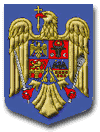 ROMÂNIAMINISTERUL TRANSPORTURILOR, INFRASTRUCTURII ŞI COMUNICAŢIILORAUTORITATEA FEROVIARĂ ROMÂNĂ - AFERAUTORITATEA DE SIGURANŢĂ FEROVIARĂ ROMÂNĂ - ASFRAUTORIZAŢIE DE SIGURANŢĂ NR. .............Autorizaţia de siguranţă confirmă îndeplinirea cerinţelor stabilite prin legislaţia naţională şi acceptarea Sistemului de Management al Siguranţei al administratorului/gestionarului de infrastructură feroviară şi permite acestuia să administreze/gestioneze şi să exploateze o infrastructură feroviară, în conformitate cu Directiva (UE) 2016/798/UE privind siguranţa feroviară şi cu legislaţia naţională aplicabilă1.  ADMINISTRATORUL/GESTIONARUL DE INFRASTRUCTURĂ FEROVIARĂ AUTORIZATAnexa la OMTIC nr.......(MODEL CADRU)ROMÂNIAMINISTERUL TRANSPORTURILOR, INFRASTRUCTURII ŞI COMUNICAŢIILORAUTORITATEA FEROVIARĂ ROMÂNĂ - AFERAUTORITATEA DE SIGURANŢĂ FEROVIARĂ ROMÂNĂ - ASFRAUTORIZAŢIE DE SIGURANŢĂ NR. .............Autorizaţia de siguranţă confirmă îndeplinirea cerinţelor stabilite prin legislaţia naţională şi acceptarea Sistemului de Management al Siguranţei al administratorului/gestionarului de infrastructură feroviară şi permite acestuia să administreze/gestioneze şi să exploateze o infrastructură feroviară, în conformitate cu Directiva (UE) 2016/798/UE privind siguranţa feroviară şi cu legislaţia naţională aplicabilă1.  ADMINISTRATORUL/GESTIONARUL DE INFRASTRUCTURĂ FEROVIARĂ AUTORIZATAnexa la OMTIC nr.......(MODEL CADRU)ROMÂNIAMINISTERUL TRANSPORTURILOR, INFRASTRUCTURII ŞI COMUNICAŢIILORAUTORITATEA FEROVIARĂ ROMÂNĂ - AFERAUTORITATEA DE SIGURANŢĂ FEROVIARĂ ROMÂNĂ - ASFRAUTORIZAŢIE DE SIGURANŢĂ NR. .............Autorizaţia de siguranţă confirmă îndeplinirea cerinţelor stabilite prin legislaţia naţională şi acceptarea Sistemului de Management al Siguranţei al administratorului/gestionarului de infrastructură feroviară şi permite acestuia să administreze/gestioneze şi să exploateze o infrastructură feroviară, în conformitate cu Directiva (UE) 2016/798/UE privind siguranţa feroviară şi cu legislaţia naţională aplicabilă1.  ADMINISTRATORUL/GESTIONARUL DE INFRASTRUCTURĂ FEROVIARĂ AUTORIZATAnexa la OMTIC nr.......(MODEL CADRU)ROMÂNIAMINISTERUL TRANSPORTURILOR, INFRASTRUCTURII ŞI COMUNICAŢIILORAUTORITATEA FEROVIARĂ ROMÂNĂ - AFERAUTORITATEA DE SIGURANŢĂ FEROVIARĂ ROMÂNĂ - ASFRAUTORIZAŢIE DE SIGURANŢĂ NR. .............Autorizaţia de siguranţă confirmă îndeplinirea cerinţelor stabilite prin legislaţia naţională şi acceptarea Sistemului de Management al Siguranţei al administratorului/gestionarului de infrastructură feroviară şi permite acestuia să administreze/gestioneze şi să exploateze o infrastructură feroviară, în conformitate cu Directiva (UE) 2016/798/UE privind siguranţa feroviară şi cu legislaţia naţională aplicabilă1.  ADMINISTRATORUL/GESTIONARUL DE INFRASTRUCTURĂ FEROVIARĂ AUTORIZATAnexa la OMTIC nr.......(MODEL CADRU)ROMÂNIAMINISTERUL TRANSPORTURILOR, INFRASTRUCTURII ŞI COMUNICAŢIILORAUTORITATEA FEROVIARĂ ROMÂNĂ - AFERAUTORITATEA DE SIGURANŢĂ FEROVIARĂ ROMÂNĂ - ASFRAUTORIZAŢIE DE SIGURANŢĂ NR. .............Autorizaţia de siguranţă confirmă îndeplinirea cerinţelor stabilite prin legislaţia naţională şi acceptarea Sistemului de Management al Siguranţei al administratorului/gestionarului de infrastructură feroviară şi permite acestuia să administreze/gestioneze şi să exploateze o infrastructură feroviară, în conformitate cu Directiva (UE) 2016/798/UE privind siguranţa feroviară şi cu legislaţia naţională aplicabilă1.  ADMINISTRATORUL/GESTIONARUL DE INFRASTRUCTURĂ FEROVIARĂ AUTORIZAT  Denumire juridică:  Denumire juridică:  Denumire juridică:  Denumire juridică:Acronimul:    Număr de înregistrare naţional:   Număr de înregistrare naţional:   Număr de înregistrare naţional:   Număr de înregistrare naţional: Cod de înregistrare fiscală:2. ORGANISMUL EMITENT A AUTORIZAŢIEI DE SIGURAŢĂ2. ORGANISMUL EMITENT A AUTORIZAŢIEI DE SIGURAŢĂ2. ORGANISMUL EMITENT A AUTORIZAŢIEI DE SIGURAŢĂ2. ORGANISMUL EMITENT A AUTORIZAŢIEI DE SIGURAŢĂ2. ORGANISMUL EMITENT A AUTORIZAŢIEI DE SIGURAŢĂ  Organismul: AUTORITATEA DE SIGURANŢĂ FEROVIARĂ ROMÂNĂ – ASFR  Organismul: AUTORITATEA DE SIGURANŢĂ FEROVIARĂ ROMÂNĂ – ASFR  Organismul: AUTORITATEA DE SIGURANŢĂ FEROVIARĂ ROMÂNĂ – ASFR  Organismul: AUTORITATEA DE SIGURANŢĂ FEROVIARĂ ROMÂNĂ – ASFR  Organismul: AUTORITATEA DE SIGURANŢĂ FEROVIARĂ ROMÂNĂ – ASFR  Ţara: ROMÂNIA  Ţara: ROMÂNIA  Ţara: ROMÂNIA  Ţara: ROMÂNIA  Ţara: ROMÂNIA3. INFORMAŢII PRIVIND  AUTORIZAŢIA DE SIGURANŢĂ3. INFORMAŢII PRIVIND  AUTORIZAŢIA DE SIGURANŢĂ3. INFORMAŢII PRIVIND  AUTORIZAŢIA DE SIGURANŢĂ3. INFORMAŢII PRIVIND  AUTORIZAŢIA DE SIGURANŢĂ3. INFORMAŢII PRIVIND  AUTORIZAŢIA DE SIGURANŢĂAceasta este  -  autorizaţie nouă□   Numărul de identificare al autorizaţiei anterioare:   Numărul de identificare al autorizaţiei anterioare:Aceasta este  -  autorizaţie reînnoită□Aceasta este  -  autorizaţie actualizată          (modificată/revizuită)□  Valabilă de la data de:     Valabilă de la data de:     Valabilă de la data de:    până la data de:    până la data de:    Caracteristicile infrastructurii (infrastructurilor):  Caracteristicile infrastructurii (infrastructurilor):  Caracteristicile infrastructurii (infrastructurilor): 4. LEGISLAŢIA NAŢIONALĂ APLICABILĂ4. LEGISLAŢIA NAŢIONALĂ APLICABILĂ4. LEGISLAŢIA NAŢIONALĂ APLICABILĂ4. LEGISLAŢIA NAŢIONALĂ APLICABILĂ4. LEGISLAŢIA NAŢIONALĂ APLICABILĂOrdonanţa de urgenţă a Guvernului nr. 73/2019  privind siguranţă feroviară;Ordinul ministrului transporturilor, infrastructurii şi comunicaţiilor  nr. ......./2020 pentru eliberarea autorizaţiei de siguranţă administratorului/gestionarilor de infrastructură feroviară din România.Ordonanţa de urgenţă a Guvernului nr. 73/2019  privind siguranţă feroviară;Ordinul ministrului transporturilor, infrastructurii şi comunicaţiilor  nr. ......./2020 pentru eliberarea autorizaţiei de siguranţă administratorului/gestionarilor de infrastructură feroviară din România.Ordonanţa de urgenţă a Guvernului nr. 73/2019  privind siguranţă feroviară;Ordinul ministrului transporturilor, infrastructurii şi comunicaţiilor  nr. ......./2020 pentru eliberarea autorizaţiei de siguranţă administratorului/gestionarilor de infrastructură feroviară din România.Ordonanţa de urgenţă a Guvernului nr. 73/2019  privind siguranţă feroviară;Ordinul ministrului transporturilor, infrastructurii şi comunicaţiilor  nr. ......./2020 pentru eliberarea autorizaţiei de siguranţă administratorului/gestionarilor de infrastructură feroviară din România.Ordonanţa de urgenţă a Guvernului nr. 73/2019  privind siguranţă feroviară;Ordinul ministrului transporturilor, infrastructurii şi comunicaţiilor  nr. ......./2020 pentru eliberarea autorizaţiei de siguranţă administratorului/gestionarilor de infrastructură feroviară din România.5. SECŢII DE CIRCULAŢIE 5. SECŢII DE CIRCULAŢIE 5. SECŢII DE CIRCULAŢIE 5. SECŢII DE CIRCULAŢIE 5. SECŢII DE CIRCULAŢIE Secţiile de circulaţie pe care administratorul/gestionarul de infrastructură feroviară este autorizat să le administreze / gestioneze şi să le exploateze sunt înscrise în Anexa la prezenta autorizaţie de siguranţă.  Secţiile de circulaţie pe care administratorul/gestionarul de infrastructură feroviară este autorizat să le administreze / gestioneze şi să le exploateze sunt înscrise în Anexa la prezenta autorizaţie de siguranţă.  Secţiile de circulaţie pe care administratorul/gestionarul de infrastructură feroviară este autorizat să le administreze / gestioneze şi să le exploateze sunt înscrise în Anexa la prezenta autorizaţie de siguranţă.  Secţiile de circulaţie pe care administratorul/gestionarul de infrastructură feroviară este autorizat să le administreze / gestioneze şi să le exploateze sunt înscrise în Anexa la prezenta autorizaţie de siguranţă.  Secţiile de circulaţie pe care administratorul/gestionarul de infrastructură feroviară este autorizat să le administreze / gestioneze şi să le exploateze sunt înscrise în Anexa la prezenta autorizaţie de siguranţă.  CONDIŢII SPECIALECONDIŢII SPECIALECONDIŢII SPECIALECONDIŢII SPECIALECONDIŢII SPECIALEINFORMAŢII SUPLIMENTAREINFORMAŢII SUPLIMENTAREINFORMAŢII SUPLIMENTAREINFORMAŢII SUPLIMENTAREINFORMAŢII SUPLIMENTAREValabilitatea autorizaţiei de siguranţă - Autorizaţia de siguranţă este valabilă pentru o perioadă de 5 ani, cu respectarea cerinţelor care au stat la baza eliberării, reînnoirii sau modificării/revizuirii acesteia, în condiţiile vizării sale periodice la un an.Supravegherea ASFR - După eliberarea şi reînnoirea autorizaţiilor de siguranţă, ASFR desfăşoară activităţi pentru supravegherea sistemului de management al siguranţei al administratorului/gestionarului de infrastructură feroviară în conformitate cu Regulamentul delegat (UE) 2018/761 al Comisiei din 16 februarie 2018 de stabilire a metodelor comune de siguranță pentru supravegherea de către autoritățile naționale de siguranță după eliberarea unui certificat unic de siguranță sau a unei autorizații de siguranță în conformitate cu Directiva (UE) 2018/798 a Parlamentului European și a Consiliului și de abrogare a Regulamentului (UE) nr. 1077/2012 al Comisiei, pentru a verifica dacă în decursul administrării/gestionării şi exploatării infrastructurii feroviare se folosesc efectiv modalităţile sistemului de management al siguranţei şi dacă toate cerinţele care au stat la baza eliberării autorizaţiilor şi normele naţionale relevante sunt respectate în permanenţă, în baza convenţiei încheiate cu administratorul/gestionarul infrastructurii feroviare.C. Restricţíonarea/revocarea autorizaţiei de siguranţă- Atunci când în urma activităţilor de supraveghere desfăşurate după eliberarea şi reînnoirea autorizaţiilor de siguranţă se constată că nu mai sunt îndeplinite cerințele de autorizare,  nu se solicită modificările prevăzute la art. 17 alin. (1) din OMTIC nr. ...../2020, nu se respectă normele naţionale sau reglementările specifice ale Uniunii Europene sau se identifică un risc grav care afectează siguranţa, ASFR poate, motivat, conform prevederilor art. 17 din  OUG nr. 73/2019  privind siguranţă feroviară să restricţioneze sau să revoce, după caz, autorizaţia, notificând deţinătorului motivele care au stat la baza deciziei sale.- În cazul în care se constată încălcări grave sau repetate ale reglementărilor specifice transportului feroviar, autorizaţia de siguranţă poate fi restricţionată sau, după caz, revocată de către ASFR.  Pe perioada valabilităţii restricţionării unor elemente din autorizaţia de siguranţă conform art. 20 alin. (3) lit. c)  din OMTIC nr. ...../2020, administratorul/gestionarii de infrastructură feroviară în cauză nu mai poate/pot efectua administrarea/gestionarea şi exploatarea infrastructurii feroviare, pentru elementele care intră sub incidenţa neconformităţilor.După revocarea autorizaţiei de siguranţă, administratorul/gestionarii de infrastructură feroviară în cauză nu mai poate/pot efectua administrarea/gestionarea şi exploatarea infrastructurii feroviare. D. Modificarea/revizuirea autorizaţiei de siguranţăAdministratorul/gestionarul de infrastructură feroviară trebuie să solicite la ASFR actualizarea (modificarea/revizuirea) autorizaţiei de siguranţă în următoarele cazuri:la modificarea datelor de identificare ale administratorului/gestionarului de infrastructură feroviară;la modificarea datelor înscrise în autorizaţia de siguranţă, inclusiv la adăugarea/eliminarea unei/unor secţii de circulaţie;la fiecare modificare substanţială a infrastructurii feroviare, a subsistemelor de semnalizare sau de alimentare cu energie utilizate în legătură cu infrastructura sau a principiilor de exploatare şi întreţinere a unei astfel de infrastructuri sau subsisteme de semnalizare sau de alimentare cu energie.Valabilitatea autorizaţiei de siguranţă - Autorizaţia de siguranţă este valabilă pentru o perioadă de 5 ani, cu respectarea cerinţelor care au stat la baza eliberării, reînnoirii sau modificării/revizuirii acesteia, în condiţiile vizării sale periodice la un an.Supravegherea ASFR - După eliberarea şi reînnoirea autorizaţiilor de siguranţă, ASFR desfăşoară activităţi pentru supravegherea sistemului de management al siguranţei al administratorului/gestionarului de infrastructură feroviară în conformitate cu Regulamentul delegat (UE) 2018/761 al Comisiei din 16 februarie 2018 de stabilire a metodelor comune de siguranță pentru supravegherea de către autoritățile naționale de siguranță după eliberarea unui certificat unic de siguranță sau a unei autorizații de siguranță în conformitate cu Directiva (UE) 2018/798 a Parlamentului European și a Consiliului și de abrogare a Regulamentului (UE) nr. 1077/2012 al Comisiei, pentru a verifica dacă în decursul administrării/gestionării şi exploatării infrastructurii feroviare se folosesc efectiv modalităţile sistemului de management al siguranţei şi dacă toate cerinţele care au stat la baza eliberării autorizaţiilor şi normele naţionale relevante sunt respectate în permanenţă, în baza convenţiei încheiate cu administratorul/gestionarul infrastructurii feroviare.C. Restricţíonarea/revocarea autorizaţiei de siguranţă- Atunci când în urma activităţilor de supraveghere desfăşurate după eliberarea şi reînnoirea autorizaţiilor de siguranţă se constată că nu mai sunt îndeplinite cerințele de autorizare,  nu se solicită modificările prevăzute la art. 17 alin. (1) din OMTIC nr. ...../2020, nu se respectă normele naţionale sau reglementările specifice ale Uniunii Europene sau se identifică un risc grav care afectează siguranţa, ASFR poate, motivat, conform prevederilor art. 17 din  OUG nr. 73/2019  privind siguranţă feroviară să restricţioneze sau să revoce, după caz, autorizaţia, notificând deţinătorului motivele care au stat la baza deciziei sale.- În cazul în care se constată încălcări grave sau repetate ale reglementărilor specifice transportului feroviar, autorizaţia de siguranţă poate fi restricţionată sau, după caz, revocată de către ASFR.  Pe perioada valabilităţii restricţionării unor elemente din autorizaţia de siguranţă conform art. 20 alin. (3) lit. c)  din OMTIC nr. ...../2020, administratorul/gestionarii de infrastructură feroviară în cauză nu mai poate/pot efectua administrarea/gestionarea şi exploatarea infrastructurii feroviare, pentru elementele care intră sub incidenţa neconformităţilor.După revocarea autorizaţiei de siguranţă, administratorul/gestionarii de infrastructură feroviară în cauză nu mai poate/pot efectua administrarea/gestionarea şi exploatarea infrastructurii feroviare. D. Modificarea/revizuirea autorizaţiei de siguranţăAdministratorul/gestionarul de infrastructură feroviară trebuie să solicite la ASFR actualizarea (modificarea/revizuirea) autorizaţiei de siguranţă în următoarele cazuri:la modificarea datelor de identificare ale administratorului/gestionarului de infrastructură feroviară;la modificarea datelor înscrise în autorizaţia de siguranţă, inclusiv la adăugarea/eliminarea unei/unor secţii de circulaţie;la fiecare modificare substanţială a infrastructurii feroviare, a subsistemelor de semnalizare sau de alimentare cu energie utilizate în legătură cu infrastructura sau a principiilor de exploatare şi întreţinere a unei astfel de infrastructuri sau subsisteme de semnalizare sau de alimentare cu energie.Valabilitatea autorizaţiei de siguranţă - Autorizaţia de siguranţă este valabilă pentru o perioadă de 5 ani, cu respectarea cerinţelor care au stat la baza eliberării, reînnoirii sau modificării/revizuirii acesteia, în condiţiile vizării sale periodice la un an.Supravegherea ASFR - După eliberarea şi reînnoirea autorizaţiilor de siguranţă, ASFR desfăşoară activităţi pentru supravegherea sistemului de management al siguranţei al administratorului/gestionarului de infrastructură feroviară în conformitate cu Regulamentul delegat (UE) 2018/761 al Comisiei din 16 februarie 2018 de stabilire a metodelor comune de siguranță pentru supravegherea de către autoritățile naționale de siguranță după eliberarea unui certificat unic de siguranță sau a unei autorizații de siguranță în conformitate cu Directiva (UE) 2018/798 a Parlamentului European și a Consiliului și de abrogare a Regulamentului (UE) nr. 1077/2012 al Comisiei, pentru a verifica dacă în decursul administrării/gestionării şi exploatării infrastructurii feroviare se folosesc efectiv modalităţile sistemului de management al siguranţei şi dacă toate cerinţele care au stat la baza eliberării autorizaţiilor şi normele naţionale relevante sunt respectate în permanenţă, în baza convenţiei încheiate cu administratorul/gestionarul infrastructurii feroviare.C. Restricţíonarea/revocarea autorizaţiei de siguranţă- Atunci când în urma activităţilor de supraveghere desfăşurate după eliberarea şi reînnoirea autorizaţiilor de siguranţă se constată că nu mai sunt îndeplinite cerințele de autorizare,  nu se solicită modificările prevăzute la art. 17 alin. (1) din OMTIC nr. ...../2020, nu se respectă normele naţionale sau reglementările specifice ale Uniunii Europene sau se identifică un risc grav care afectează siguranţa, ASFR poate, motivat, conform prevederilor art. 17 din  OUG nr. 73/2019  privind siguranţă feroviară să restricţioneze sau să revoce, după caz, autorizaţia, notificând deţinătorului motivele care au stat la baza deciziei sale.- În cazul în care se constată încălcări grave sau repetate ale reglementărilor specifice transportului feroviar, autorizaţia de siguranţă poate fi restricţionată sau, după caz, revocată de către ASFR.  Pe perioada valabilităţii restricţionării unor elemente din autorizaţia de siguranţă conform art. 20 alin. (3) lit. c)  din OMTIC nr. ...../2020, administratorul/gestionarii de infrastructură feroviară în cauză nu mai poate/pot efectua administrarea/gestionarea şi exploatarea infrastructurii feroviare, pentru elementele care intră sub incidenţa neconformităţilor.După revocarea autorizaţiei de siguranţă, administratorul/gestionarii de infrastructură feroviară în cauză nu mai poate/pot efectua administrarea/gestionarea şi exploatarea infrastructurii feroviare. D. Modificarea/revizuirea autorizaţiei de siguranţăAdministratorul/gestionarul de infrastructură feroviară trebuie să solicite la ASFR actualizarea (modificarea/revizuirea) autorizaţiei de siguranţă în următoarele cazuri:la modificarea datelor de identificare ale administratorului/gestionarului de infrastructură feroviară;la modificarea datelor înscrise în autorizaţia de siguranţă, inclusiv la adăugarea/eliminarea unei/unor secţii de circulaţie;la fiecare modificare substanţială a infrastructurii feroviare, a subsistemelor de semnalizare sau de alimentare cu energie utilizate în legătură cu infrastructura sau a principiilor de exploatare şi întreţinere a unei astfel de infrastructuri sau subsisteme de semnalizare sau de alimentare cu energie.Valabilitatea autorizaţiei de siguranţă - Autorizaţia de siguranţă este valabilă pentru o perioadă de 5 ani, cu respectarea cerinţelor care au stat la baza eliberării, reînnoirii sau modificării/revizuirii acesteia, în condiţiile vizării sale periodice la un an.Supravegherea ASFR - După eliberarea şi reînnoirea autorizaţiilor de siguranţă, ASFR desfăşoară activităţi pentru supravegherea sistemului de management al siguranţei al administratorului/gestionarului de infrastructură feroviară în conformitate cu Regulamentul delegat (UE) 2018/761 al Comisiei din 16 februarie 2018 de stabilire a metodelor comune de siguranță pentru supravegherea de către autoritățile naționale de siguranță după eliberarea unui certificat unic de siguranță sau a unei autorizații de siguranță în conformitate cu Directiva (UE) 2018/798 a Parlamentului European și a Consiliului și de abrogare a Regulamentului (UE) nr. 1077/2012 al Comisiei, pentru a verifica dacă în decursul administrării/gestionării şi exploatării infrastructurii feroviare se folosesc efectiv modalităţile sistemului de management al siguranţei şi dacă toate cerinţele care au stat la baza eliberării autorizaţiilor şi normele naţionale relevante sunt respectate în permanenţă, în baza convenţiei încheiate cu administratorul/gestionarul infrastructurii feroviare.C. Restricţíonarea/revocarea autorizaţiei de siguranţă- Atunci când în urma activităţilor de supraveghere desfăşurate după eliberarea şi reînnoirea autorizaţiilor de siguranţă se constată că nu mai sunt îndeplinite cerințele de autorizare,  nu se solicită modificările prevăzute la art. 17 alin. (1) din OMTIC nr. ...../2020, nu se respectă normele naţionale sau reglementările specifice ale Uniunii Europene sau se identifică un risc grav care afectează siguranţa, ASFR poate, motivat, conform prevederilor art. 17 din  OUG nr. 73/2019  privind siguranţă feroviară să restricţioneze sau să revoce, după caz, autorizaţia, notificând deţinătorului motivele care au stat la baza deciziei sale.- În cazul în care se constată încălcări grave sau repetate ale reglementărilor specifice transportului feroviar, autorizaţia de siguranţă poate fi restricţionată sau, după caz, revocată de către ASFR.  Pe perioada valabilităţii restricţionării unor elemente din autorizaţia de siguranţă conform art. 20 alin. (3) lit. c)  din OMTIC nr. ...../2020, administratorul/gestionarii de infrastructură feroviară în cauză nu mai poate/pot efectua administrarea/gestionarea şi exploatarea infrastructurii feroviare, pentru elementele care intră sub incidenţa neconformităţilor.După revocarea autorizaţiei de siguranţă, administratorul/gestionarii de infrastructură feroviară în cauză nu mai poate/pot efectua administrarea/gestionarea şi exploatarea infrastructurii feroviare. D. Modificarea/revizuirea autorizaţiei de siguranţăAdministratorul/gestionarul de infrastructură feroviară trebuie să solicite la ASFR actualizarea (modificarea/revizuirea) autorizaţiei de siguranţă în următoarele cazuri:la modificarea datelor de identificare ale administratorului/gestionarului de infrastructură feroviară;la modificarea datelor înscrise în autorizaţia de siguranţă, inclusiv la adăugarea/eliminarea unei/unor secţii de circulaţie;la fiecare modificare substanţială a infrastructurii feroviare, a subsistemelor de semnalizare sau de alimentare cu energie utilizate în legătură cu infrastructura sau a principiilor de exploatare şi întreţinere a unei astfel de infrastructuri sau subsisteme de semnalizare sau de alimentare cu energie.Valabilitatea autorizaţiei de siguranţă - Autorizaţia de siguranţă este valabilă pentru o perioadă de 5 ani, cu respectarea cerinţelor care au stat la baza eliberării, reînnoirii sau modificării/revizuirii acesteia, în condiţiile vizării sale periodice la un an.Supravegherea ASFR - După eliberarea şi reînnoirea autorizaţiilor de siguranţă, ASFR desfăşoară activităţi pentru supravegherea sistemului de management al siguranţei al administratorului/gestionarului de infrastructură feroviară în conformitate cu Regulamentul delegat (UE) 2018/761 al Comisiei din 16 februarie 2018 de stabilire a metodelor comune de siguranță pentru supravegherea de către autoritățile naționale de siguranță după eliberarea unui certificat unic de siguranță sau a unei autorizații de siguranță în conformitate cu Directiva (UE) 2018/798 a Parlamentului European și a Consiliului și de abrogare a Regulamentului (UE) nr. 1077/2012 al Comisiei, pentru a verifica dacă în decursul administrării/gestionării şi exploatării infrastructurii feroviare se folosesc efectiv modalităţile sistemului de management al siguranţei şi dacă toate cerinţele care au stat la baza eliberării autorizaţiilor şi normele naţionale relevante sunt respectate în permanenţă, în baza convenţiei încheiate cu administratorul/gestionarul infrastructurii feroviare.C. Restricţíonarea/revocarea autorizaţiei de siguranţă- Atunci când în urma activităţilor de supraveghere desfăşurate după eliberarea şi reînnoirea autorizaţiilor de siguranţă se constată că nu mai sunt îndeplinite cerințele de autorizare,  nu se solicită modificările prevăzute la art. 17 alin. (1) din OMTIC nr. ...../2020, nu se respectă normele naţionale sau reglementările specifice ale Uniunii Europene sau se identifică un risc grav care afectează siguranţa, ASFR poate, motivat, conform prevederilor art. 17 din  OUG nr. 73/2019  privind siguranţă feroviară să restricţioneze sau să revoce, după caz, autorizaţia, notificând deţinătorului motivele care au stat la baza deciziei sale.- În cazul în care se constată încălcări grave sau repetate ale reglementărilor specifice transportului feroviar, autorizaţia de siguranţă poate fi restricţionată sau, după caz, revocată de către ASFR.  Pe perioada valabilităţii restricţionării unor elemente din autorizaţia de siguranţă conform art. 20 alin. (3) lit. c)  din OMTIC nr. ...../2020, administratorul/gestionarii de infrastructură feroviară în cauză nu mai poate/pot efectua administrarea/gestionarea şi exploatarea infrastructurii feroviare, pentru elementele care intră sub incidenţa neconformităţilor.După revocarea autorizaţiei de siguranţă, administratorul/gestionarii de infrastructură feroviară în cauză nu mai poate/pot efectua administrarea/gestionarea şi exploatarea infrastructurii feroviare. D. Modificarea/revizuirea autorizaţiei de siguranţăAdministratorul/gestionarul de infrastructură feroviară trebuie să solicite la ASFR actualizarea (modificarea/revizuirea) autorizaţiei de siguranţă în următoarele cazuri:la modificarea datelor de identificare ale administratorului/gestionarului de infrastructură feroviară;la modificarea datelor înscrise în autorizaţia de siguranţă, inclusiv la adăugarea/eliminarea unei/unor secţii de circulaţie;la fiecare modificare substanţială a infrastructurii feroviare, a subsistemelor de semnalizare sau de alimentare cu energie utilizate în legătură cu infrastructura sau a principiilor de exploatare şi întreţinere a unei astfel de infrastructuri sau subsisteme de semnalizare sau de alimentare cu energie.Data eliberării: . . . . . . . . . . . . . . . . . . . . . . . . ,DIRECTOR ,. . . . . . . . . . . . . . . . . . . . . . . . . . . . . . (nume, prenume, semnătură, ştampilă)Nr. comunicării (notificării) autorizaţiei la Agenţia Uniunii Europene pentru Căile Ferate : . . . . . . . . . . . . . . . . . . . . . . Nr. comunicării (notificării) autorizaţiei la Agenţia Uniunii Europene pentru Căile Ferate : . . . . . . . . . . . . . . . . . . . . . . Nr. comunicării (notificării) autorizaţiei la Agenţia Uniunii Europene pentru Căile Ferate : . . . . . . . . . . . . . . . . . . . . . . Nr. comunicării (notificării) autorizaţiei la Agenţia Uniunii Europene pentru Căile Ferate : . . . . . . . . . . . . . . . . . . . . . . Nr. comunicării (notificării) autorizaţiei la Agenţia Uniunii Europene pentru Căile Ferate : . . . . . . . . . . . . . . . . . . . . . . Nr. comunicării (notificării) autorizaţiei la Agenţia Uniunii Europene pentru Căile Ferate : . . . . . . . . . . . . . . . . . . . . . . Nr. comunicării (notificării) autorizaţiei la Agenţia Uniunii Europene pentru Căile Ferate : . . . . . . . . . . . . . . . . . . . . . . Nr. comunicării (notificării) autorizaţiei la Agenţia Uniunii Europene pentru Căile Ferate : . . . . . . . . . . . . . . . . . . . . . . Nr. comunicării (notificării) autorizaţiei la Agenţia Uniunii Europene pentru Căile Ferate : . . . . . . . . . . . . . . . . . . . . . . VIZE PERIODICEVIZE PERIODICEVIZE PERIODICEVIZE PERIODICEVIZE PERIODICEVIZE PERIODICEVIZE PERIODICEVIZE PERIODICEVIZE PERIODICEValabil până la data deValabil până la data deValabil până la data deValabil până la data deValabil până la data de. . . . . . . . . . . . . . . . . . . . . . . . . . . . . . . . . . . . . . . . . . . . . . . . . . . . . . . . . . . . Director,Director,Director,Director,Director,. . . . . . . . . . . . . . . . . . . . . . . . . . . . . . . . . . . . . . . . . . . . . . . . . . . . . . . . . . . . L.S.L.S.L.S.L.S.L.S.Nr. crt.Sucursala Regională de Căi FerateSecţia de circulaţieKm.1.2.3.